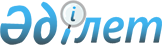 О внесении изменений в решение Сайрамского районного маслихата от 29 декабря 2020 года № 65-386/VI "О бюджетах сельских округов Сайрамского района на 2021-2023 годы"Решение Сайрамского районного маслихата Туркестанской области от 26 марта 2021 года № 3-17/VII. Зарегистрировано Департаментом юстиции Туркестанской области 9 апреля 2021 года № 6154
      В соответствии с пунктом 4 статьи 109-1 Бюджетного кодекса Республики Казахстан от 4 декабря 2008 года и подпунктом 1) пункта 1 статьи 6 Закона Республики Казахстан от 23 января 2001 года "О местном государственном управлении и самоуправлении в Республике Казахстан", Сайрамский районный маслихат РЕШИЛ:
      1. Внести в решение Сайрамского районного маслихата от 19 декабря 2020 года № 65-386/VІ "О бюджетах сельских округов Сайрамского района на 2021-2023 годы" (зарегистрировано в Реестре государственной регистрации нормативных правовых актов за № 6027, опубликовано в эталонном контрольном банке нормативных правовых актов Республики Казахстан в электронном виде 27 января 2021 года) следующие изменения:
      пункт 1 изложить в следующей редакции:
      "1. Утвердить бюджет Аксукентского сельского округа на 2021-2023 годы согласно приложениям 1, 2 и 3 соответственно, в том числе на 2021 год в следующих объемах:
      1) доходы – 174 397 тысяч тенге;
      налоговые поступления – 132 117 тысяч тенге;
      неналоговые поступления – 78 тысяч тенге;
      поступления от продажи основного капитала – 0;
      поступления трансфертов – 42 202 тысяч тенге;
      2) затраты – 192 626 тысяч тенге;
      3) чистое бюджетное кредитование – 0;
      бюджетные кредиты – 0;
      погашение бюджетных кредитов – 0;
      4) сальдо по операциям с финансовыми активами – 0:
      приобретение финансовых активов – 0;
      поступления от продажи финансовых активов государства – 0;
      5) дефицит (профицит) бюджета – -18 229 тысяч тенге;
      6) финансирование дефицита (использование профицита) бюджета – 18 229 тысяч тенге:
      поступление займов– 0;
      погашение займов– 0;
      используемые остатки бюджетных средств – 18 229 тысяч тенге.".
      пункт 3 изложить в следующей редакции:
      "3. Утвердить бюджет Акбулакского сельского округа на 2021-2023 годы согласно приложениям 4, 5 и 6 соответственно, в том числе 2021 год в следующих объемах:
      1) доходы – 37 137 тысяч тенге;
      налоговые поступления – 12 697 тысяч тенге;
      неналоговые поступления – 86 тысяч тенге;
      поступления от продажи основного капитала – 0;
      поступления трансфертов – 24 354 тысяч тенге;
      2) затраты – 42 411 тысяч тенге;
      3) чистое бюджетное кредитование – 0;
      бюджетные кредиты – 0;
      погашение бюджетных кредитов – 0;
      4) сальдо по операциям с финансовыми активами– 0:
      приобретение финансовых активов– 0;
      поступления от продажи финансовых активов государства– 0;
      5) дефицит (профицит) бюджета – -5 274 тысяч тенге;
      6) финансирование дефицита (использование профицита) бюджета – 5 274 тысяч тенге:
      поступление займов– 0;
      погашение займов– 0;
      используемые остатки бюджетных средств – 5 274 тысяч тенге.".
      пункт 5 изложить в следующей редакции:
      "5. Утвердить бюджет Арыского сельского округа на 2021-2023 годы согласно приложениям 7, 8 и 9 соответственно, в том числе 2021 год в следующих объемах:
      1)доходы – 39 607 тысяч тенге;
      налоговые поступления – 16 344 тысяч тенге;
      неналоговые поступления – 150 тысяч тенге;
      поступления от продажи основного капитала – 0;
      поступления трансфертов – 23 113 тысяч тенге;
      2) затраты – 43 836 тысяч тенге;
      3) чистое бюджетное кредитование – 0;
      бюджетные кредиты – 0;
      погашение бюджетных кредитов – 0;
      4) сальдо по операциям с финансовыми активами– 0:
      приобретение финансовых активов– 0;
      поступления от продажи финансовых активов государства– 0;
      5) дефицит (профицит) бюджета – -4 229 тысяч тенге;
      6) финансирование дефицита (использование профицита) бюджета – 4 229 тысяч тенге:
      поступление займов– 0;
      погашение займов– 0;
      используемые остатки бюджетных средств – 4 229 тысяч тенге.".
      пункт 7 изложить в следующей редакции:
      "7. Утвердить бюджет Жибек-жолынского сельского округа на 2021-2023 годы согласно приложениям 10, 11 и 12 соответственно, в том числе 2021 год в следующих объемах:
      1) доходы – 45 652 тысяч тенге;
      налоговые поступления – 11 207 тысяч тенге;
      неналоговые поступления – 400 тысяч тенге;
      поступления от продажи основного капитала – 0;
      поступления трансфертов – 34 045 тысяч тенге;
      2) затраты – 49 536 тысяч тенге;
      3) чистое бюджетное кредитование – 0;
      бюджетное кредитование – 0;
      погашение бюджетных кредитов – 0;
      4) сальдо по операциям с финансовыми активами – 0:
      приобретение финансовых активов – 0;
      поступления от продажи финансовых активов государства– 0;
      5) дефицит (профицит) бюджета – -3 884 тысяч тенге;
      6) финансирование дефицита (использование профицита) бюджета – 3 884 тысяч тенге:
      поступление займов– 0;
      погашение займов– 0;
      используемые остатки бюджетных средств – 3 884 тысяч тенге.".
      пункт 9 изложить в следующей редакции:
      "9. Утвердить бюджет Кайнарбулакского сельского округа на 2021-2023 годы согласно приложениям 13, 14 и 15 соответственно, в том числе 2021 год в следующих объемах:
      1) доходы – 66 279 тысяч тенге;
      налоговые поступления – 22 871 тысяч тенге;
      неналоговые поступления – 110 тысяч тенге;
      поступления от продажи основного капитала – 0;
      поступления трансфертов – 43 298 тысяч тенге;
      2) затраты – 70 837 тысяч тенге;
      3) чистое бюджетное кредитование – 0;
      бюджетное кредитование – 0;
      погашение бюджетных кредитов – 0;
      4) сальдо по операциям с финансовыми активами – 0:
      приобретение финансовых активов – 0;
      поступления от продажи финансовых активов государства – 0;
      5) дефицит (профицит) бюджета – - 4 558 тысяч тенге;
      6) финансирование дефицита (использование профицита) бюджета – 4 558 тысяч тенге:
      поступление займов– 0;
      погашение займов– 0;
      используемые остатки бюджетных средств – 4 558 тысяч тенге.".
      пункт 11 изложить в следующей редакции:
      "11. Утвердить бюджет Карабулакского сельского округа на 2021-2023 годы согласно приложениям 16, 17 и 18 соответственно, в том числе 2021 год в следующих объемах:
      1) доходы – 168 361 тысяч тенге;
      налоговые поступления – 112 754 тысяч тенге;
      неналоговые поступления – 397 тысяч тенге;
      поступления от продажи основного капитала – 0;
      поступления трансфертов – 55 210 тысяч тенге;
      2) затраты – 200 486 тысяч тенге;
      3) чистое бюджетное кредитование – 0;
      бюджетное кредитование – 0;
      погашение бюджетных кредитов – 0;
      4) сальдо по операциям с финансовыми активами – 0:
      приобретение финансовых активов – 0;
      поступления от продажи финансовых активов государства – 0;
      5) дефицит (профицит) бюджета – - 32 125 тысяч тенге;
      6) финансирование дефицита (использование профицита) бюджета – 32 125 тысяч тенге:
      поступление займов– 0;
      погашение займов– 0;
      используемые остатки бюджетных средств – 32 125 тысяч тенге.".
      пункт 13 изложить в следующей редакции:
      "13. Утвердить бюджет Карамуртского сельского округа на 2021-2023 годы согласно приложениям 19, 20 и 21 соответственно, в том числе 2021 год в следующих объемах:
      1) доходы – 71 114 тысяч тенге;
      налоговые поступления – 24 100 тысяч тенге;
      неналоговые поступления – 210 тысяч тенге;
      поступления от продажи основного капитала – 0;
      поступления трансфертов – 46 804 тысяч тенге;
      2) затраты – 79 467 тысяч тенге;
      3) чистое бюджетное кредитование – 0;
      бюджетное кредитование – 0;
      погашение бюджетных кредитов – 0;
      4) сальдо по операциям с финансовыми активами – 0:
      приобретение финансовых активов – 0;
      поступления от продажи финансовых активов государства – 0;
      5) дефицит (профицит) бюджета – - 8 353 тысяч тенге;
      6) финансирование дефицита (использование профицита) бюджета – 8 353 тысяч тенге:
      поступление займов – 0;
      погашение займов – 0;
      используемые остатки бюджетных средств – 8 353 тысяч тенге.".
      пункт 15 изложить в следующей редакции:
      "15. Утвердить бюджет Карасуского сельского округа на 2021-2023 годы согласно приложениям 22, 23 и 24 соответственно, в том числе 2021 год в следующих объемах:
      1) доходы – 133 057 тысяч тенге;
      налоговые поступления – 98 824 тысяч тенге;
      неналоговые поступления – 115;
      поступления от продажи основного капитала – 0;
      поступления трансфертов – 34 118 тысяч тенге;
      2) затраты – 149 991 тысяч тенге;
      3) чистое бюджетное кредитование – 0;
      бюджетное кредитование – 0;
      погашение бюджетных кредитов – 0;
      4) сальдо по операциям с финансовыми активами – 0:
      приобретение финансовых активов – 0;
      поступления от продажи финансовых активов государства – 0;
      5) дефицит (профицит) бюджета – - 16 934 тысяч тенге;
      6) финансирование дефицита (использование профицита) бюджета – 16 934 тысяч тенге:
      поступление займов– 0;
      погашение займов– 0;
      используемые остатки бюджетных средств – 16 934 тысяч тенге.".
      пункт 17 изложить в следующей редакции:
      17. Утвердить бюджет Кутарыского сельского округа на 2021-2023 годы согласно приложениям 25, 26 и 27 соответственно, в том числе 2021 год в следующих объемах:
      1) доходы – 40 076 тысяч тенге;
      налоговые поступления – 11 386 тысяч тенге;
      неналоговые поступления – 43 тысяч тенге;
      поступления от продажи основного капитала – 0;
      поступления трансфертов – 28 647 тысяч тенге;
      2) затраты – 40 503 тысяч тенге;
      3) чистое бюджетное кредитование – 0;
      бюджетное кредитование – 0;
      погашение бюджетных кредитов – 0;
      4) сальдо по операциям с финансовыми активами – 0:
      приобретение финансовых активов – 0;
      поступления от продажи финансовых активов государства – 0;
      5) дефицит (профицит) бюджета– -427 тысяч тенге;
      6) финансирование дефицита (использование профицита) бюджета – 427 тысяч тенге:
      поступление займов– 0;
      погашение займов– 0;
      используемые остатки бюджетных средств – 427 тысяч тенге.".
      пункт 21 изложить в следующей редакции:
      21. Утвердить бюджет Манкентского сельского округа на 2021-2023 годы согласно приложениям 31, 32 и 33 соответственно, в том числе 2021 год в следующих объемах:
      1) доходы – 138 501 тысяч тенге;
      налоговые поступления – 89 756 тысяч тенге;
      неналоговые поступления – 20 тысяч тенге;
      поступления от продажи основного капитала – 0;
      поступления трансфертов – 48 725 тысяч тенге;
      2) затраты – 162 008 тысяч тенге;
      3) чистое бюджетное кредитование – 0;
      бюджетное кредитование – 0;
      погашение бюджетных кредитов – 0;
      4) сальдо по операциям с финансовыми активами – 0:
      приобретение финансовых активов – 0;
      поступления от продажи финансовых активов государства – 0;
      5) дефицит (профицит) бюджета– -23 507 тысяч тенге;
      6) финансирование дефицита (использование профицита) бюджета – 23 507 тысяч тенге:
      поступление займов– 0;
      погашение займов– 0;
      используемые остатки бюджетных средств – 23 507 тысяч тенге.".
      Приложения 1, 4, 7, 10, 13, 16, 19, 22, 25, 31 к указанному решению изложить в новой редакции согласно приложениям 1, 2, 3, 4, 5, 6, 7, 8, 9, 10 к настоящему решению.
      2. Государственному учреждению "Аппарат Сайрамского районного маслихата" в установленном законодательством Республики Казахстан порядке обеспечить:
      1) государственную регистрацию настоящего решения в Республиканском государственном учреждении "Департамент юстиции Туркестанской области Министерства юстиции Республики Казахстан";
      2) размещение настоящего решения на интернет-ресурсе Сайрамского районного маслихата после его официального опубликования.
      3. Настоящее решение вводится в действие с 1 января 2021 года.  Бюджет Аксукентского сельского округа на 2021 год Бюджет Акбулакского сельского округа на 2021 год Бюджет Арыского сельского округа на 2021 год Бюджет Жибек жолынского сельского округа на 2021 год Бюджет Кайнарбулакского сельского округа на 2021 год Бюджет Карабулакского сельского округа на 2021 год Бюджет Карамуртского сельского округа на 2021 год Бюджет Карасуского сельского округа на 2021 год Бюджет Кутарыского сельского округа на 2021 год Бюджет Манкентского сельского округа на 2021 год
					© 2012. РГП на ПХВ «Институт законодательства и правовой информации Республики Казахстан» Министерства юстиции Республики Казахстан
				
      Сессия төрағасы

К. Сыздиков

      Мәслихат хатшысы

Ш. Халмурадов
Приложение 1 к решению
Сайрамского районного
маслихата от 26 марта
2021 года № 3-17/VIIПриложение 1 к решению
Сайрамского районного
маслихата от 29 декабря
2020 года № 65-386/VI
 Категория Наименование
 Категория Наименование
 Категория Наименование
 Категория Наименование
 Категория Наименование
 Категория Наименование
 Категория Наименование
 Категория Наименование
 Категория Наименование
Сумма, тысяч тенге
Класс 
Класс 
Класс 
Класс 
Класс 
Класс 
Класс 
Сумма, тысяч тенге
Подкласс
Подкласс
Подкласс
Сумма, тысяч тенге
1
1
1
1
1
1
1
1
2
3
1. Доходы
174 397
 1
Налоговые поступления
132 117
04 
04 
Hалоги на собственность
130 414
 1
 1
 1
Hалоги на имущество
3 093
 3
 3
 3
Земельный налог
5 319
 4
 4
 4
Hалог на транспортные средства
122 002
05
05
Внутренние налоги на товары, работы и услуги
1 073
 4
 4
 4
Сборы за ведение предпринимательской и профессиональной деятельности 
1 703
 2
Неналоговые поступления
78
04
04
Штраф, пени, санкции, взыскания, налагаемые государственными учреждениями, финансируемые из государственного бюджета, а также содержащими и финансируемыми из бюджета (сметы расходов) Национального Банка Республики
42
1
1
1
Штрафы, пени, санкции, взыскания, налагаемые государственными учреждениями, финансируемыми из государственного бюджета, а также содержащимися и финансируемыми из бюджета (сметы расходов) Национального Банка Республики Казахстан, за исключением поступлений от организаций нефтяного сектора
42
 06
 06
Прочие неналоговые поступления
36
 1
 1
 1
Прочие неналоговые поступления
36
 3
Поступления от продажи основного капитала
0
 4
Поступления трансфертов
42 202
 02
 02
Трансферты из вышестоящих органов государственного управления
42 202
3 
3 
3 
Трансферты из районного (города областного значения) бюджета
42 202
Функциональная группа Наименование
Функциональная группа Наименование
Функциональная группа Наименование
Функциональная группа Наименование
Функциональная группа Наименование
Функциональная группа Наименование
Функциональная группа Наименование
Функциональная группа Наименование
Функциональная группа Наименование
Сумма, тысяч тенге
Функциональная подгруппа
Функциональная подгруппа
Функциональная подгруппа
Функциональная подгруппа
Функциональная подгруппа
Функциональная подгруппа
Функциональная подгруппа
Функциональная подгруппа
Сумма, тысяч тенге
Администратор бюджетных программ
Администратор бюджетных программ
Администратор бюджетных программ
Администратор бюджетных программ
Администратор бюджетных программ
Администратор бюджетных программ
Администратор бюджетных программ
Сумма, тысяч тенге
Программа
Программа
Программа
Программа
Программа
Сумма, тысяч тенге
2. Затраты
 192 626
01
Государственные услуги общего характера
44 189
1
Представительные, исполнительные и другие органы, выполняющие общие функции государственного управления
44 189
124
124
Аппарат акима города районного значения, села, поселка, сельского округа
44 189
001
001
001
001
Услуги по обеспечению деятельности акима города районного значения, села, поселка, сельского округа
43 4706
022
022
022
022
Капитальные расходы государственных органов
483
07
Жилищно-коммунальное хозяйство
138 357
3
Благоустройство населенных пунктов
138 357
124
124
Аппарат акима города районного значения, села, поселка, сельского округа
138 357
008
008
008
008
Освещение улиц в населенных пунктах
59 584
009
009
009
009
Обеспечение санитарии населенных пунктов
8700
010
010
010
010
Содержание мест захоронений и погребение безродных
255
011
011
011
011
Благоустройство и озеленение населенных пунктов
69818
12
Транспорт и коммуникации
10 080
1
Автомобильный транспорт
10 080
124
124
Аппарат акима города районного значения, села, поселка, сельского округа
10 080
013
013
013
013
Обеспечение функционирования автомобильных дорог в городах районного значения, селах, поселках, сельских округах
10 080
3. Чистое бюджетное кредитование
0
Функциональная группа Наименование
Функциональная группа Наименование
Функциональная группа Наименование
Функциональная группа Наименование
Функциональная группа Наименование
Функциональная группа Наименование
Функциональная группа Наименование
Функциональная группа Наименование
Функциональная группа Наименование
Сумма, тысяч тенге
Подфункция
Подфункция
Подфункция
Подфункция
Подфункция
Подфункция
Подфункция
Подфункция
Сумма, тысяч тенге
Администратор бюджетных программ
Администратор бюджетных программ
Администратор бюджетных программ
Администратор бюджетных программ
Администратор бюджетных программ
Администратор бюджетных программ
Администратор бюджетных программ
Сумма, тысяч тенге
Программа
Программа
Программа
Программа
Программа
Сумма, тысяч тенге
Бюджетные кредиты
0
Категория Наименование
Категория Наименование
Категория Наименование
Категория Наименование
Категория Наименование
Категория Наименование
Категория Наименование
Категория Наименование
Категория Наименование
Сумма, тысяч тенге
Класс
Класс
Класс
Класс
Класс
Класс
Класс
Сумма, тысяч тенге
Подкласс
Подкласс
Подкласс
Подкласс
Подкласс
Сумма, тысяч тенге
Погашение бюджетных кредитов
0
4. Сальдо по операциям с финансовыми активами
0
Функциональная группа Наименование
Функциональная группа Наименование
Функциональная группа Наименование
Функциональная группа Наименование
Функциональная группа Наименование
Функциональная группа Наименование
Функциональная группа Наименование
Функциональная группа Наименование
Функциональная группа Наименование
Сумма, тысяч тенге
Подфункция
Подфункция
Подфункция
Подфункция
Подфункция
Подфункция
Подфункция
Подфункция
Сумма, тысяч тенге
Администратор бюджетных программ 
Администратор бюджетных программ 
Администратор бюджетных программ 
Администратор бюджетных программ 
Администратор бюджетных программ 
Администратор бюджетных программ 
Администратор бюджетных программ 
Сумма, тысяч тенге
Программа 
Программа 
Программа 
Программа 
Программа 
Программа 
Программа 
Программа 
Программа 
Сумма, тысяч тенге
Приобретение финансовых активов 
0
Категория Наименование
Категория Наименование
Категория Наименование
Категория Наименование
Категория Наименование
Категория Наименование
Категория Наименование
Категория Наименование
Категория Наименование
Сумма, тысяч тенге
Класс
Класс
Класс
Класс
Класс
Класс
Класс
Класс
Сумма, тысяч тенге
Подкласс
Подкласс
Подкласс
Подкласс
Подкласс
Подкласс
Подкласс
Сумма, тысяч тенге
Сумма, тысяч тенге
Поступления от продажи финансовых активов государства
Поступления от продажи финансовых активов государства
Поступления от продажи финансовых активов государства
Поступления от продажи финансовых активов государства
0
5. Дефицит (профицит) бюджета
5. Дефицит (профицит) бюджета
5. Дефицит (профицит) бюджета
5. Дефицит (профицит) бюджета
-18 229
6. Финансирование дефицита (использование профицита) бюджет
6. Финансирование дефицита (использование профицита) бюджет
6. Финансирование дефицита (использование профицита) бюджет
6. Финансирование дефицита (использование профицита) бюджет
18 229
Категория Наименование
Категория Наименование
Категория Наименование
Категория Наименование
Категория Наименование
Категория Наименование
Категория Наименование
Категория Наименование
Категория Наименование
Класс
Класс
Класс
Класс
Класс
Класс
Класс
Класс
Подкласс
Подкласс
Подкласс
Подкласс
Подкласс
Подкласс
Подкласс
Поступление займов
Поступление займов
0
Функциональная группа Наименование
Функциональная группа Наименование
Функциональная группа Наименование
Функциональная группа Наименование
Функциональная группа Наименование
Функциональная группа Наименование
Функциональная группа Наименование
Функциональная группа Наименование
Функциональная группа Наименование
Сумма, тысяч тенге
Подфункция
Подфункция
Подфункция
Подфункция
Подфункция
Подфункция
Подфункция
Подфункция
Сумма, тысяч тенге
Администратор бюджетных программ 
Администратор бюджетных программ 
Администратор бюджетных программ 
Администратор бюджетных программ 
Администратор бюджетных программ 
Администратор бюджетных программ 
Администратор бюджетных программ 
Сумма, тысяч тенге
Программа 
Программа 
Программа 
Сумма, тысяч тенге
Погашение займов 
0
Категория Наименование
Категория Наименование
Категория Наименование
Категория Наименование
Категория Наименование
Категория Наименование
Категория Наименование
Категория Наименование
Категория Наименование
Сумма, тысяч тенге
Класс
Класс
Класс
Класс
Класс
Класс
Класс
Класс
Сумма, тысяч тенге
Подкласс
Подкласс
Подкласс
Подкласс
Подкласс
Подкласс
Подкласс
Сумма, тысяч тенге
Сумма, тысяч тенге
Используемые остатки бюджетных средств 
18 229Приложение 2 к решению
Сайрамского районного
маслихата от 26 марта
2021 года № 3-17/VIIПриложение 4 к решению
Сайрамского районного
маслихата от 29 декабря
2020 года № 65-386/VI
 Категория Наименование
 Категория Наименование
 Категория Наименование
 Категория Наименование
 Категория Наименование
 Категория Наименование
 Категория Наименование
 Категория Наименование
 Категория Наименование
Сумма, тысяч тенге
Класс 
Класс 
Класс 
Класс 
Класс 
Класс 
Класс 
Сумма, тысяч тенге
Подкласс
Подкласс
Подкласс
Сумма, тысяч тенге
1
1
1
1
1
1
1
1
2
3
1. Доходы
37 137
 1
Налоговые поступления
12 697
04 
04 
Hалоги на собственность
12 697
 1
 1
 1
Hалоги на имущество
132
 3
 3
 3
Земельный налог
833
 4
 4
 4
Hалог на транспортные средства
11 732
 2
Неналоговые поступления
86
04
04
Штраф, пени, санкции, взыскания, налагаемые государственными учреждениями, финансируемые из государственного бюджета, а также содержащими и финансируемыми из бюджета (сметы расходов) Национального Банка Республики
86
1
1
1
Штрафы, пени, санкции, взыскания, налагаемые государственными учреждениями, финансируемыми из государственного бюджета, а также содержащимися и финансируемыми из бюджета (сметы расходов) Национального Банка Республики Казахстан, за исключением поступлений от организаций нефтяного сектора
86
 3
Поступления от продажи основного капитала
0
 4
Поступления трансфертов
24 354
 02
 02
Трансферты из вышестоящих органов государственного управления
24 354
3 
3 
3 
Трансферты из районного (города областного значения) бюджета
24 354
Функциональная группа Наименование
Функциональная группа Наименование
Функциональная группа Наименование
Функциональная группа Наименование
Функциональная группа Наименование
Функциональная группа Наименование
Функциональная группа Наименование
Функциональная группа Наименование
Функциональная группа Наименование
Сумма, тысяч тенге
Функциональная подгруппа
Функциональная подгруппа
Функциональная подгруппа
Функциональная подгруппа
Функциональная подгруппа
Функциональная подгруппа
Функциональная подгруппа
Функциональная подгруппа
Сумма, тысяч тенге
Администратор бюджетных программ
Администратор бюджетных программ
Администратор бюджетных программ
Администратор бюджетных программ
Администратор бюджетных программ
Администратор бюджетных программ
Администратор бюджетных программ
Сумма, тысяч тенге
Программа
Программа
Программа
Программа
Программа
Сумма, тысяч тенге
2. Затраты
42 411
01
Государственные услуги общего характера
26 216
1
Представительные, исполнительные и другие органы, выполняющие общие функции государственного управления
26 216
124
124
Аппарат акима города районного значения, села, поселка, сельского округа
26 216
001
001
001
001
Услуги по обеспечению деятельности акима города районного значения, села, поселка, сельского округа
24 450
022
022
022
022
Капитальные расходы государственных органов
1 766
07
Жилищно-коммунальное хозяйство
16 195
3
Благоустройство населенных пунктов
16 195
124
124
Аппарат акима города районного значения, села, поселка, сельского округа
16 195
008
008
008
008
Освещение улиц в населенных пунктах
3385
009
009
009
009
Обеспечение санитарии населенных пунктов
664
011
011
011
011
Благоустройство и озеленение населенных пунктов
12 146
3. Чистое бюджетное кредитование 
0
Функциональная группа Наименование
Функциональная группа Наименование
Функциональная группа Наименование
Функциональная группа Наименование
Функциональная группа Наименование
Функциональная группа Наименование
Функциональная группа Наименование
Функциональная группа Наименование
Функциональная группа Наименование
Сумма, тысяч тенге
Подфункция
Подфункция
Подфункция
Подфункция
Подфункция
Подфункция
Подфункция
Подфункция
Сумма, тысяч тенге
Администратор бюджетных программ
Администратор бюджетных программ
Администратор бюджетных программ
Администратор бюджетных программ
Администратор бюджетных программ
Администратор бюджетных программ
Администратор бюджетных программ
Сумма, тысяч тенге
Программа
Программа
Программа
Программа
Программа
Сумма, тысяч тенге
Бюджетные кредиты
0
Категория Наименование
Категория Наименование
Категория Наименование
Категория Наименование
Категория Наименование
Категория Наименование
Категория Наименование
Категория Наименование
Категория Наименование
Сумма, тысяч тенге
Класс
Класс
Класс
Класс
Класс
Класс
Класс
Сумма, тысяч тенге
Подкласс
Подкласс
Подкласс
Подкласс
Подкласс
Сумма, тысяч тенге
Погашение бюджетных кредитов
0
4. Сальдо по операциям с финансовыми активами
0
Функциональная группа Наименование
Функциональная группа Наименование
Функциональная группа Наименование
Функциональная группа Наименование
Функциональная группа Наименование
Функциональная группа Наименование
Функциональная группа Наименование
Функциональная группа Наименование
Функциональная группа Наименование
Сумма, тысяч тенге
Подфункция
Подфункция
Подфункция
Подфункция
Подфункция
Подфункция
Подфункция
Подфункция
Сумма, тысяч тенге
Администратор бюджетных программ 
Администратор бюджетных программ 
Администратор бюджетных программ 
Администратор бюджетных программ 
Администратор бюджетных программ 
Администратор бюджетных программ 
Администратор бюджетных программ 
Сумма, тысяч тенге
Программа 
Программа 
Программа 
Программа 
Программа 
Программа 
Программа 
Программа 
Программа 
Сумма, тысяч тенге
Приобретение финансовых активов 
0
Категория Наименование
Категория Наименование
Категория Наименование
Категория Наименование
Категория Наименование
Категория Наименование
Категория Наименование
Категория Наименование
Категория Наименование
Сумма, тысяч тенге
Класс
Класс
Класс
Класс
Класс
Класс
Класс
Класс
Сумма, тысяч тенге
Подкласс
Подкласс
Подкласс
Подкласс
Подкласс
Подкласс
Подкласс
Сумма, тысяч тенге
Сумма, тысяч тенге
Поступления от продажи финансовых активов государства
Поступления от продажи финансовых активов государства
Поступления от продажи финансовых активов государства
Поступления от продажи финансовых активов государства
0
5. Дефицит (профицит) бюджета
5. Дефицит (профицит) бюджета
5. Дефицит (профицит) бюджета
5. Дефицит (профицит) бюджета
-5 274
6. Финансирование дефицита (использование профицита) бюджет
6. Финансирование дефицита (использование профицита) бюджет
6. Финансирование дефицита (использование профицита) бюджет
6. Финансирование дефицита (использование профицита) бюджет
5 274
Категория Наименование
Категория Наименование
Категория Наименование
Категория Наименование
Категория Наименование
Категория Наименование
Категория Наименование
Категория Наименование
Категория Наименование
Класс
Класс
Класс
Класс
Класс
Класс
Класс
Класс
Подкласс
Подкласс
Подкласс
Подкласс
Подкласс
Подкласс
Подкласс
Поступление займов
Поступление займов
0
Функциональная группа Наименование
Функциональная группа Наименование
Функциональная группа Наименование
Функциональная группа Наименование
Функциональная группа Наименование
Функциональная группа Наименование
Функциональная группа Наименование
Функциональная группа Наименование
Функциональная группа Наименование
Сумма, тысяч тенге
Подфункция
Подфункция
Подфункция
Подфункция
Подфункция
Подфункция
Подфункция
Подфункция
Сумма, тысяч тенге
Администратор бюджетных программ 
Администратор бюджетных программ 
Администратор бюджетных программ 
Администратор бюджетных программ 
Администратор бюджетных программ 
Администратор бюджетных программ 
Администратор бюджетных программ 
Сумма, тысяч тенге
Программа 
Программа 
Программа 
Сумма, тысяч тенге
Погашение займов 
0
Категория Наименование
Категория Наименование
Категория Наименование
Категория Наименование
Категория Наименование
Категория Наименование
Категория Наименование
Категория Наименование
Категория Наименование
Сумма, тысяч тенге
Класс
Класс
Класс
Класс
Класс
Класс
Класс
Класс
Сумма, тысяч тенге
Подкласс
Подкласс
Подкласс
Подкласс
Подкласс
Подкласс
Подкласс
Сумма, тысяч тенге
Сумма, тысяч тенге
Используемые остатки бюджетных средств 
5 274Приложение 3 к решению
Сайрамского районного
маслихата от 26 марта
2021 года № 3-17/VIIПриложение 7 к решению
Сайрамского районного
маслихата от 29 декабря
2020 года № 65-386/VI
 Категория Наименование
 Категория Наименование
 Категория Наименование
 Категория Наименование
 Категория Наименование
 Категория Наименование
 Категория Наименование
 Категория Наименование
 Категория Наименование
Сумма, тысяч тенге
Класс 
Класс 
Класс 
Класс 
Класс 
Класс 
Класс 
Сумма, тысяч тенге
Подкласс
Подкласс
Подкласс
Сумма, тысяч тенге
1
1
1
1
1
1
1
1
2
3
1. Доходы
39 607
 1
Налоговые поступления
16 344
04 
04 
Hалоги на собственность
16 344
 1
 1
 1
Hалоги на имущество
120
 3
 3
 3
Земельный налог
420
 4
 4
 4
Hалог на транспортные средства
15 804
 2
Неналоговые поступления
150
04
04
Штраф, пени, санкции, взыскания, налагаемые государственными учреждениями, финансируемые из государственного бюджета, а также содержащими и финансируемыми из бюджета (сметы расходов) Национального Банка Республики
150
1
1
1
Штрафы, пени, санкции, взыскания, налагаемые государственными учреждениями, финансируемыми из государственного бюджета, а также содержащимися и финансируемыми из бюджета (сметы расходов) Национального Банка Республики Казахстан, за исключением поступлений от организаций нефтяного сектора
150
 3
Поступления от продажи основного капитала
0
 4
Поступления трансфертов
23 113
 02
 02
Трансферты из вышестоящих органов государственного управления
23 113
3 
3 
3 
Трансферты из районного (города областного значения) бюджета
23 113
Функциональная группа Наименование
Функциональная группа Наименование
Функциональная группа Наименование
Функциональная группа Наименование
Функциональная группа Наименование
Функциональная группа Наименование
Функциональная группа Наименование
Функциональная группа Наименование
Функциональная группа Наименование
Сумма, тысяч тенге
Функциональная подгруппа
Функциональная подгруппа
Функциональная подгруппа
Функциональная подгруппа
Функциональная подгруппа
Функциональная подгруппа
Функциональная подгруппа
Функциональная подгруппа
Сумма, тысяч тенге
Администратор бюджетных программ
Администратор бюджетных программ
Администратор бюджетных программ
Администратор бюджетных программ
Администратор бюджетных программ
Администратор бюджетных программ
Администратор бюджетных программ
Сумма, тысяч тенге
Программа
Программа
Программа
Программа
Программа
Сумма, тысяч тенге
2. Затраты
43 836
01
Государственные услуги общего характера
23 913
1
Представительные, исполнительные и другие органы, выполняющие общие функции государственного управления
23 913
124
124
Аппарат акима города районного значения, села, поселка, сельского округа
23 913
001
001
001
001
Услуги по обеспечению деятельности акима города районного значения, села, поселка, сельского округа
23 713
022
022
022
022
Капитальные расходы государственных органов
200
07
Жилищно-коммунальное хозяйство
19 923
3
Благоустройство населенных пунктов
19 923
124
124
Аппарат акима города районного значения, села, поселка, сельского округа
19 923
008
008
008
008
Освещение улиц в населенных пунктах
16 349
009
009
009
009
Обеспечение санитарии населенных пунктов
1 274
011
011
011
011
Благоустройство и озеленение населенных пунктов
2 300
3. Чистое бюджетное кредитование 
0
Функциональная группа Наименование
Функциональная группа Наименование
Функциональная группа Наименование
Функциональная группа Наименование
Функциональная группа Наименование
Функциональная группа Наименование
Функциональная группа Наименование
Функциональная группа Наименование
Функциональная группа Наименование
Сумма, тысяч тенге
Подфункция
Подфункция
Подфункция
Подфункция
Подфункция
Подфункция
Подфункция
Подфункция
Сумма, тысяч тенге
Администратор бюджетных программ
Администратор бюджетных программ
Администратор бюджетных программ
Администратор бюджетных программ
Администратор бюджетных программ
Администратор бюджетных программ
Администратор бюджетных программ
Сумма, тысяч тенге
Программа
Программа
Программа
Программа
Программа
Сумма, тысяч тенге
Бюджетные кредиты
0
Категория Наименование
Категория Наименование
Категория Наименование
Категория Наименование
Категория Наименование
Категория Наименование
Категория Наименование
Категория Наименование
Категория Наименование
Сумма, тысяч тенге
Класс
Класс
Класс
Класс
Класс
Класс
Класс
Сумма, тысяч тенге
Подкласс
Подкласс
Подкласс
Подкласс
Подкласс
Сумма, тысяч тенге
Погашение бюджетных кредитов
0
4. Сальдо по операциям с финансовыми активами
0
Функциональная группа Наименование
Функциональная группа Наименование
Функциональная группа Наименование
Функциональная группа Наименование
Функциональная группа Наименование
Функциональная группа Наименование
Функциональная группа Наименование
Функциональная группа Наименование
Функциональная группа Наименование
Сумма, тысяч тенге
Подфункция
Подфункция
Подфункция
Подфункция
Подфункция
Подфункция
Подфункция
Подфункция
Сумма, тысяч тенге
Администратор бюджетных программ 
Администратор бюджетных программ 
Администратор бюджетных программ 
Администратор бюджетных программ 
Администратор бюджетных программ 
Администратор бюджетных программ 
Администратор бюджетных программ 
Сумма, тысяч тенге
Программа 
Программа 
Программа 
Программа 
Программа 
Программа 
Программа 
Программа 
Программа 
Сумма, тысяч тенге
Приобретение финансовых активов 
0
Категория Наименование
Категория Наименование
Категория Наименование
Категория Наименование
Категория Наименование
Категория Наименование
Категория Наименование
Категория Наименование
Категория Наименование
Сумма, тысяч тенге
Класс
Класс
Класс
Класс
Класс
Класс
Класс
Класс
Сумма, тысяч тенге
Подкласс
Подкласс
Подкласс
Подкласс
Подкласс
Подкласс
Подкласс
Сумма, тысяч тенге
Сумма, тысяч тенге
Поступления от продажи финансовых активов государства
Поступления от продажи финансовых активов государства
Поступления от продажи финансовых активов государства
Поступления от продажи финансовых активов государства
0
5. Дефицит (профицит) бюджета
5. Дефицит (профицит) бюджета
5. Дефицит (профицит) бюджета
5. Дефицит (профицит) бюджета
-4 229
6. Финансирование дефицита (использование профицита) бюджет
6. Финансирование дефицита (использование профицита) бюджет
6. Финансирование дефицита (использование профицита) бюджет
6. Финансирование дефицита (использование профицита) бюджет
4 229
Категория Наименование
Категория Наименование
Категория Наименование
Категория Наименование
Категория Наименование
Категория Наименование
Категория Наименование
Категория Наименование
Категория Наименование
Класс
Класс
Класс
Класс
Класс
Класс
Класс
Класс
Подкласс
Подкласс
Подкласс
Подкласс
Подкласс
Подкласс
Подкласс
Поступление займов
Поступление займов
0
Функциональная группа Наименование
Функциональная группа Наименование
Функциональная группа Наименование
Функциональная группа Наименование
Функциональная группа Наименование
Функциональная группа Наименование
Функциональная группа Наименование
Функциональная группа Наименование
Функциональная группа Наименование
Сумма, тысяч тенге
Подфункция
Подфункция
Подфункция
Подфункция
Подфункция
Подфункция
Подфункция
Подфункция
Сумма, тысяч тенге
Администратор бюджетных программ 
Администратор бюджетных программ 
Администратор бюджетных программ 
Администратор бюджетных программ 
Администратор бюджетных программ 
Администратор бюджетных программ 
Администратор бюджетных программ 
Сумма, тысяч тенге
Программа 
Программа 
Программа 
Сумма, тысяч тенге
Погашение займов 
0
Категория Наименование
Категория Наименование
Категория Наименование
Категория Наименование
Категория Наименование
Категория Наименование
Категория Наименование
Категория Наименование
Категория Наименование
Сумма, тысяч тенге
Класс
Класс
Класс
Класс
Класс
Класс
Класс
Класс
Сумма, тысяч тенге
Подкласс
Подкласс
Подкласс
Подкласс
Подкласс
Подкласс
Подкласс
Сумма, тысяч тенге
Специфика
Специфика
Специфика
Сумма, тысяч тенге
Используемые остатки бюджетных средств 
4 229Приложение 4 к решению
Сайрамского районного
маслихата от 26 марта
2021 года № 3-17/VIIПриложение 10 к решению
Сайрамского районного
маслихата от 29 декабря
2020 года № 65-386/VI
 Категория Наименование
 Категория Наименование
 Категория Наименование
 Категория Наименование
 Категория Наименование
 Категория Наименование
 Категория Наименование
 Категория Наименование
 Категория Наименование
Сумма, тысяч тенге
Класс 
Класс 
Класс 
Класс 
Класс 
Класс 
Класс 
Сумма, тысяч тенге
Подкласс
Подкласс
Подкласс
Сумма, тысяч тенге
1
1
1
1
1
1
1
1
2
3
1. Доходы
45 652
 1
Налоговые поступления
11 207
04 
04 
Hалоги на собственность
11 207
 1
 1
 1
Hалоги на имущество
38
 3
 3
 3
Земельный налог
422
 4
 4
 4
Hалог на транспортные средства
10 747
 2
Неналоговые поступления
400
01
01
Доходы от государственной собственности 
400
5
5
5
Доходы от аренды имущества, находящегося в государственной собственности
400
 3
Поступления от продажи основного капитала
0
 4
Поступления трансфертов
34 045
 02
 02
Трансферты из вышестоящих органов государственного управления
34 045
3 
3 
3 
Трансферты из районного (города областного значения) бюджета
34 045
Функциональная группа Наименование
Функциональная группа Наименование
Функциональная группа Наименование
Функциональная группа Наименование
Функциональная группа Наименование
Функциональная группа Наименование
Функциональная группа Наименование
Функциональная группа Наименование
Функциональная группа Наименование
Сумма, тысяч тенге
Функциональная подгруппа
Функциональная подгруппа
Функциональная подгруппа
Функциональная подгруппа
Функциональная подгруппа
Функциональная подгруппа
Функциональная подгруппа
Функциональная подгруппа
Сумма, тысяч тенге
Администратор бюджетных программ
Администратор бюджетных программ
Администратор бюджетных программ
Администратор бюджетных программ
Администратор бюджетных программ
Администратор бюджетных программ
Администратор бюджетных программ
Сумма, тысяч тенге
Программа
Программа
Программа
Программа
Программа
Сумма, тысяч тенге
2. Затраты
49 536
01
Государственные услуги общего характера
26 332
1
Представительные, исполнительные и другие органы, выполняющие общие функции государственного управления
26 332
124
124
Аппарат акима города районного значения, села, поселка, сельского округа
26 332
001
001
001
001
Услуги по обеспечению деятельности акима города районного значения, села, поселка, сельского округа
25 316
022
022
022
022
Капитальные расходы государственных органов
1 016
07
Жилищно-коммунальное хозяйство
14 475
3
Благоустройство населенных пунктов
14 475
124
124
Аппарат акима города районного значения, села, поселка, сельского округа
14 475
008
008
008
008
Освещение улиц в населенных пунктах
5 678
009
009
009
009
Обеспечение санитарии населенных пунктов 
950
011
011
011
011
Благоустройство и озеленение населенных пунктов
7 847
08
Культура, спорт, туризм и информационное пространство 
8 729
1
Деятельность в области культуры 
8 729
124
124
Аппарат акима города районного значения, села, поселка, сельского округа
8 729
006
006
006
006
Поддержка культурно-досуговой работы на местном уровне
8 729
3. Чистое бюджетное кредитование 
0
Функциональная группа Наименование
Функциональная группа Наименование
Функциональная группа Наименование
Функциональная группа Наименование
Функциональная группа Наименование
Функциональная группа Наименование
Функциональная группа Наименование
Функциональная группа Наименование
Функциональная группа Наименование
Сумма, тысяч тенге
Подфункция
Подфункция
Подфункция
Подфункция
Подфункция
Подфункция
Подфункция
Подфункция
Сумма, тысяч тенге
Администратор бюджетных программ
Администратор бюджетных программ
Администратор бюджетных программ
Администратор бюджетных программ
Администратор бюджетных программ
Администратор бюджетных программ
Администратор бюджетных программ
Сумма, тысяч тенге
Программа
Программа
Программа
Программа
Программа
Сумма, тысяч тенге
Бюджетные кредиты
0
Категория Наименование
Категория Наименование
Категория Наименование
Категория Наименование
Категория Наименование
Категория Наименование
Категория Наименование
Категория Наименование
Категория Наименование
Сумма, тысяч тенге
Класс
Класс
Класс
Класс
Класс
Класс
Класс
Сумма, тысяч тенге
Подкласс
Подкласс
Подкласс
Подкласс
Подкласс
Сумма, тысяч тенге
Погашение бюджетных кредитов
0
4. Сальдо по операциям с финансовыми активами
0
Функциональная группа Наименование
Функциональная группа Наименование
Функциональная группа Наименование
Функциональная группа Наименование
Функциональная группа Наименование
Функциональная группа Наименование
Функциональная группа Наименование
Функциональная группа Наименование
Функциональная группа Наименование
Сумма, тысяч тенге
Подфункция
Подфункция
Подфункция
Подфункция
Подфункция
Подфункция
Подфункция
Подфункция
Сумма, тысяч тенге
Администратор бюджетных программ 
Администратор бюджетных программ 
Администратор бюджетных программ 
Администратор бюджетных программ 
Администратор бюджетных программ 
Администратор бюджетных программ 
Администратор бюджетных программ 
Сумма, тысяч тенге
Программа 
Программа 
Программа 
Программа 
Программа 
Программа 
Программа 
Программа 
Программа 
Сумма, тысяч тенге
Приобретение финансовых активов 
0
Категория Наименование
Категория Наименование
Категория Наименование
Категория Наименование
Категория Наименование
Категория Наименование
Категория Наименование
Категория Наименование
Категория Наименование
Сумма, тысяч тенге
Класс
Класс
Класс
Класс
Класс
Класс
Класс
Класс
Сумма, тысяч тенге
Подкласс
Подкласс
Подкласс
Подкласс
Подкласс
Подкласс
Подкласс
Сумма, тысяч тенге
Сумма, тысяч тенге
Поступления от продажи финансовых активов государства
Поступления от продажи финансовых активов государства
Поступления от продажи финансовых активов государства
Поступления от продажи финансовых активов государства
0
5. Дефицит (профицит) бюджета
5. Дефицит (профицит) бюджета
5. Дефицит (профицит) бюджета
5. Дефицит (профицит) бюджета
-3 884
6. Финансирование дефицита (использование профицита) бюджет
6. Финансирование дефицита (использование профицита) бюджет
6. Финансирование дефицита (использование профицита) бюджет
6. Финансирование дефицита (использование профицита) бюджет
3 884
Категория Наименование
Категория Наименование
Категория Наименование
Категория Наименование
Категория Наименование
Категория Наименование
Категория Наименование
Категория Наименование
Категория Наименование
Класс
Класс
Класс
Класс
Класс
Класс
Класс
Класс
Подкласс
Подкласс
Подкласс
Подкласс
Подкласс
Подкласс
Подкласс
Поступление займов
Поступление займов
0
Функциональная группа Наименование
Функциональная группа Наименование
Функциональная группа Наименование
Функциональная группа Наименование
Функциональная группа Наименование
Функциональная группа Наименование
Функциональная группа Наименование
Функциональная группа Наименование
Функциональная группа Наименование
Сумма, тысяч тенге
Подфункция
Подфункция
Подфункция
Подфункция
Подфункция
Подфункция
Подфункция
Подфункция
Сумма, тысяч тенге
Администратор бюджетных программ 
Администратор бюджетных программ 
Администратор бюджетных программ 
Администратор бюджетных программ 
Администратор бюджетных программ 
Администратор бюджетных программ 
Администратор бюджетных программ 
Сумма, тысяч тенге
Программа 
Программа 
Программа 
Сумма, тысяч тенге
Погашение займов 
0
Категория Наименование
Категория Наименование
Категория Наименование
Категория Наименование
Категория Наименование
Категория Наименование
Категория Наименование
Категория Наименование
Категория Наименование
Сумма, тысяч тенге
Класс
Класс
Класс
Класс
Класс
Класс
Класс
Класс
Сумма, тысяч тенге
Подкласс
Подкласс
Подкласс
Подкласс
Подкласс
Подкласс
Подкласс
Сумма, тысяч тенге
Сумма, тысяч тенге
Используемые остатки бюджетных средств 
3 884Приложение 5 к решению
Сайрамского районного
маслихата от 26 марта
2021 года № 3-17/VIIПриложение 13 к решению
Сайрамского районного
маслихата от 29 декабря
2020 года № 65-386/VI
 Категория Наименование
 Категория Наименование
 Категория Наименование
 Категория Наименование
 Категория Наименование
 Категория Наименование
 Категория Наименование
 Категория Наименование
 Категория Наименование
Сумма, тысяч тенге
Класс 
Класс 
Класс 
Класс 
Класс 
Класс 
Класс 
Сумма, тысяч тенге
Подкласс
Подкласс
Подкласс
Сумма, тысяч тенге
1
1
1
1
1
1
1
1
2
3
1. Доходы
66 279
 1
Налоговые поступления
22 871
04 
04 
Hалоги на собственность
22 871
 1
 1
 1
Hалоги на имущество
172
 3
 3
 3
Земельный налог
3 664
 4
 4
 4
Hалог на транспортные средства
19 035
 2
Неналоговые поступления
110
06
06
Прочие неналоговые поступления
110
1
1
1
Прочие неналоговые поступления
110
 3
Поступления от продажи основного капитала
0
 4
Поступления трансфертов
43 298
 02
 02
Трансферты из вышестоящих органов государственного управления
43 298
3 
3 
3 
Трансферты из районного (города областного значения) бюджета
43 298
Функциональная группа Наименование
Функциональная группа Наименование
Функциональная группа Наименование
Функциональная группа Наименование
Функциональная группа Наименование
Функциональная группа Наименование
Функциональная группа Наименование
Функциональная группа Наименование
Функциональная группа Наименование
Сумма, тысяч тенге
Функциональная подгруппа
Функциональная подгруппа
Функциональная подгруппа
Функциональная подгруппа
Функциональная подгруппа
Функциональная подгруппа
Функциональная подгруппа
Функциональная подгруппа
Сумма, тысяч тенге
Администратор бюджетных программ
Администратор бюджетных программ
Администратор бюджетных программ
Администратор бюджетных программ
Администратор бюджетных программ
Администратор бюджетных программ
Администратор бюджетных программ
Сумма, тысяч тенге
Программа
Программа
Программа
Программа
Программа
Сумма, тысяч тенге
2. Затраты
70 837
01
Государственные услуги общего характера
35 864
1
Представительные, исполнительные и другие органы, выполняющие общие функции государственного управления
35 864
124
124
Аппарат акима города районного значения, села, поселка, сельского округа
35 864
001
001
001
001
Услуги по обеспечению деятельности акима города районного значения, села, поселка, сельского округа
35 295
022
022
022
022
Капитальные расходы государственных органов
569
07
Жилищно-коммунальное хозяйство
33 123
3
Благоустройство населенных пунктов
33 123
124
124
Аппарат акима города районного значения, села, поселка, сельского округа
33 123
008
008
008
008
Освещение улиц в населенных пунктах
18 342
009
009
009
009
Обеспечение санитарии населенных пунктов
3000
011
011
011
011
Благоустройство и озеленение населенных пунктов
11 781
08
Культура, спорт, туризм и информационные пространство
1 850
1
Деятельность в области культуры
1 850
124
124
Аппарат акима города районного значения, села, поселка, сельского округа
1 850
006
006
006
006
Поддержка культурно-досуговой работы на местном уровне
1 850
3. Чистое бюджетное кредитование
0
Функциональная группа Наименование
Функциональная группа Наименование
Функциональная группа Наименование
Функциональная группа Наименование
Функциональная группа Наименование
Функциональная группа Наименование
Функциональная группа Наименование
Функциональная группа Наименование
Функциональная группа Наименование
Сумма, тысяч тенге
Подфункция
Подфункция
Подфункция
Подфункция
Подфункция
Подфункция
Подфункция
Подфункция
Сумма, тысяч тенге
Администратор бюджетных программ
Администратор бюджетных программ
Администратор бюджетных программ
Администратор бюджетных программ
Администратор бюджетных программ
Администратор бюджетных программ
Администратор бюджетных программ
Сумма, тысяч тенге
Программа
Программа
Программа
Программа
Программа
Сумма, тысяч тенге
Бюджетные кредиты
0
Категория Наименование
Категория Наименование
Категория Наименование
Категория Наименование
Категория Наименование
Категория Наименование
Категория Наименование
Категория Наименование
Категория Наименование
Сумма, тысяч тенге
Класс
Класс
Класс
Класс
Класс
Класс
Класс
Сумма, тысяч тенге
Подкласс
Подкласс
Подкласс
Подкласс
Подкласс
Сумма, тысяч тенге
Погашение бюджетных кредитов
0
4. Сальдо по операциям с финансовыми активами
0
Функциональная группа Наименование
Функциональная группа Наименование
Функциональная группа Наименование
Функциональная группа Наименование
Функциональная группа Наименование
Функциональная группа Наименование
Функциональная группа Наименование
Функциональная группа Наименование
Функциональная группа Наименование
Сумма, тысяч тенге
Подфункция
Подфункция
Подфункция
Подфункция
Подфункция
Подфункция
Подфункция
Подфункция
Сумма, тысяч тенге
Администратор бюджетных программ 
Администратор бюджетных программ 
Администратор бюджетных программ 
Администратор бюджетных программ 
Администратор бюджетных программ 
Администратор бюджетных программ 
Администратор бюджетных программ 
Сумма, тысяч тенге
Программа 
Программа 
Программа 
Программа 
Программа 
Программа 
Программа 
Программа 
Программа 
Сумма, тысяч тенге
Приобретение финансовых активов 
0
Категория Наименование
Категория Наименование
Категория Наименование
Категория Наименование
Категория Наименование
Категория Наименование
Категория Наименование
Категория Наименование
Категория Наименование
Сумма, тысяч тенге
Класс
Класс
Класс
Класс
Класс
Класс
Класс
Класс
Сумма, тысяч тенге
Подкласс
Подкласс
Подкласс
Подкласс
Подкласс
Подкласс
Подкласс
Сумма, тысяч тенге
Сумма, тысяч тенге
Поступления от продажи финансовых активов государства
Поступления от продажи финансовых активов государства
Поступления от продажи финансовых активов государства
Поступления от продажи финансовых активов государства
0
5. Дефицит (профицит) бюджета
5. Дефицит (профицит) бюджета
5. Дефицит (профицит) бюджета
5. Дефицит (профицит) бюджета
-4 558
6. Финансирование дефицита (использование профицита) бюджет
6. Финансирование дефицита (использование профицита) бюджет
6. Финансирование дефицита (использование профицита) бюджет
6. Финансирование дефицита (использование профицита) бюджет
4 558
Категория Наименование
Категория Наименование
Категория Наименование
Категория Наименование
Категория Наименование
Категория Наименование
Категория Наименование
Категория Наименование
Категория Наименование
Класс
Класс
Класс
Класс
Класс
Класс
Класс
Класс
Подкласс
Подкласс
Подкласс
Подкласс
Подкласс
Подкласс
Подкласс
Поступление займов
Поступление займов
0
Функциональная группа Наименование
Функциональная группа Наименование
Функциональная группа Наименование
Функциональная группа Наименование
Функциональная группа Наименование
Функциональная группа Наименование
Функциональная группа Наименование
Функциональная группа Наименование
Функциональная группа Наименование
Сумма, тысяч тенге
Подфункция
Подфункция
Подфункция
Подфункция
Подфункция
Подфункция
Подфункция
Подфункция
Сумма, тысяч тенге
Администратор бюджетных программ 
Администратор бюджетных программ 
Администратор бюджетных программ 
Администратор бюджетных программ 
Администратор бюджетных программ 
Администратор бюджетных программ 
Администратор бюджетных программ 
Сумма, тысяч тенге
Программа 
Программа 
Программа 
Сумма, тысяч тенге
Погашение займов 
0
Категория Наименование
Категория Наименование
Категория Наименование
Категория Наименование
Категория Наименование
Категория Наименование
Категория Наименование
Категория Наименование
Категория Наименование
Сумма, тысяч тенге
Класс
Класс
Класс
Класс
Класс
Класс
Класс
Класс
Сумма, тысяч тенге
Подкласс
Подкласс
Подкласс
Подкласс
Подкласс
Подкласс
Подкласс
Сумма, тысяч тенге
Сумма, тысяч тенге
Используемые остатки бюджетных средств 
4 558Приложение 6 к решению
Сайрамского районного
маслихата от 26 марта
2021 года № 3-17/VIIПриложение 16 к решению
Сайрамского районного
маслихата от 29 декабря
2020 года № 65-386/VI
 Категория Наименование
 Категория Наименование
 Категория Наименование
 Категория Наименование
 Категория Наименование
 Категория Наименование
 Категория Наименование
 Категория Наименование
 Категория Наименование
Сумма, тысяч тенге
Класс 
Класс 
Класс 
Класс 
Класс 
Класс 
Класс 
Сумма, тысяч тенге
Подкласс
Подкласс
Подкласс
Сумма, тысяч тенге
1
1
1
1
1
1
1
1
2
3
1. Доходы
168 361
 1
Налоговые поступления
112 754
04 
04 
Hалоги на собственность
112 492
 1
 1
 1
Hалоги на имущество
1 109
 3
 3
 3
Земельный налог
6 523
 4
 4
 4
Hалог на транспортные средства
104 860
05
05
Внутренние налоги на товары, работы и услуги
262
 4
 4
 4
Сборы за ведение предпринимательской и профессиональной деятельности 
262
 2
Неналоговые поступления
397
01
01
Доходы от государственной собственности 
249
5
5
5
Доходы от аренды имущества, находящегося в государственной собственности 
249
04
04
Штраф, пени, санкции, взыскания, налагаемые государственными учреждениями, финансируемые из государственного бюджета, а также содержащими и финансируемыми из бюджета (сметы расходов) Национального Банка Республики
117
1
1
1
Штрафы, пени, санкции, взыскания, налагаемые государственными учреждениями, финансируемыми из государственного бюджета, а также содержащимися и финансируемыми из бюджета (сметы расходов) Национального Банка Республики Казахстан, за исключением поступлений от организаций нефтяного сектора
117
 06
 06
Прочие неналоговые поступления
31
 1
 1
 1
Прочие неналоговые поступления
31
 3
Поступления от продажи основного капитала
0
 4
Поступления трансфертов
55 210
 02
 02
Трансферты из вышестоящих органов государственного управления
55 210
3 
3 
3 
Трансферты из районного (города областного значения) бюджета
55 210
Функциональная группа Наименование
Функциональная группа Наименование
Функциональная группа Наименование
Функциональная группа Наименование
Функциональная группа Наименование
Функциональная группа Наименование
Функциональная группа Наименование
Функциональная группа Наименование
Функциональная группа Наименование
Сумма, тысяч тенге
Функциональная подгруппа
Функциональная подгруппа
Функциональная подгруппа
Функциональная подгруппа
Функциональная подгруппа
Функциональная подгруппа
Функциональная подгруппа
Функциональная подгруппа
Сумма, тысяч тенге
Администратор бюджетных программ
Администратор бюджетных программ
Администратор бюджетных программ
Администратор бюджетных программ
Администратор бюджетных программ
Администратор бюджетных программ
Администратор бюджетных программ
Сумма, тысяч тенге
Программа
Программа
Программа
Программа
Программа
Сумма, тысяч тенге
2. Затраты
200 486
01
Государственные услуги общего характера
46 955
1
Представительные, исполнительные и другие органы, выполняющие общие функции государственного управления
46 955
124
124
Аппарат акима города районного значения, села, поселка, сельского округа
46 955
001
001
001
001
Услуги по обеспечению деятельности акима города районного значения, села, поселка, сельского округа
46 955
07
Жилищно-коммунальное хозяйство
70 661
3
Благоустройство населенных пунктов
70 661
124
124
Аппарат акима города районного значения, села, поселка, сельского округа
70 661
008
008
008
008
Освещение улиц в населенных пунктах
48 657
009
009
009
009
Обеспечение санитарии населенных пунктов
3 250
011
011
011
011
Благоустройство и озеленение населенных пунктов
18 754
08
Культура, спорт, туризм и информационные пространство
8 668
1
Деятельность в области культуры
8 668
124
124
Аппарат акима города районного значения, села, поселка, сельского округа
8 668
006
006
006
006
Поддержка культурно-досуговой работы на местном уровне
8 668
12
Транспорт и коммуникации
74 202
1
Автомобильный транспорт
74 202
124
124
Аппарат акима города районного значения, села, поселка, сельского округа
74 202
013
013
013
013
Обеспечение функционирования автомобильных дорог в городах районного значения, селах, поселках, сельских округах
74 202
3. Чистое бюджетное кредитование
0
Функциональная группа Наименование
Функциональная группа Наименование
Функциональная группа Наименование
Функциональная группа Наименование
Функциональная группа Наименование
Функциональная группа Наименование
Функциональная группа Наименование
Функциональная группа Наименование
Функциональная группа Наименование
Сумма, тысяч тенге
Подфункция
Подфункция
Подфункция
Подфункция
Подфункция
Подфункция
Подфункция
Подфункция
Сумма, тысяч тенге
Администратор бюджетных программ
Администратор бюджетных программ
Администратор бюджетных программ
Администратор бюджетных программ
Администратор бюджетных программ
Администратор бюджетных программ
Администратор бюджетных программ
Сумма, тысяч тенге
Программа
Программа
Программа
Программа
Программа
Сумма, тысяч тенге
Бюджетные кредиты
0
Категория Наименование
Категория Наименование
Категория Наименование
Категория Наименование
Категория Наименование
Категория Наименование
Категория Наименование
Категория Наименование
Категория Наименование
Сумма, тысяч тенге
Класс
Класс
Класс
Класс
Класс
Класс
Класс
Сумма, тысяч тенге
Подкласс
Подкласс
Подкласс
Подкласс
Подкласс
Сумма, тысяч тенге
Погашение бюджетных кредитов
0
4. Сальдо по операциям с финансовыми активами
0
Функциональная группа Наименование
Функциональная группа Наименование
Функциональная группа Наименование
Функциональная группа Наименование
Функциональная группа Наименование
Функциональная группа Наименование
Функциональная группа Наименование
Функциональная группа Наименование
Функциональная группа Наименование
Сумма, тысяч тенге
Подфункция
Подфункция
Подфункция
Подфункция
Подфункция
Подфункция
Подфункция
Подфункция
Сумма, тысяч тенге
Администратор бюджетных программ 
Администратор бюджетных программ 
Администратор бюджетных программ 
Администратор бюджетных программ 
Администратор бюджетных программ 
Администратор бюджетных программ 
Администратор бюджетных программ 
Сумма, тысяч тенге
Программа 
Программа 
Программа 
Программа 
Программа 
Программа 
Программа 
Программа 
Программа 
Сумма, тысяч тенге
Приобретение финансовых активов 
0
Категория Наименование
Категория Наименование
Категория Наименование
Категория Наименование
Категория Наименование
Категория Наименование
Категория Наименование
Категория Наименование
Категория Наименование
Сумма, тысяч тенге
Класс
Класс
Класс
Класс
Класс
Класс
Класс
Класс
Сумма, тысяч тенге
Подкласс
Подкласс
Подкласс
Подкласс
Подкласс
Подкласс
Подкласс
Сумма, тысяч тенге
Сумма, тысяч тенге
Поступления от продажи финансовых активов государства
Поступления от продажи финансовых активов государства
Поступления от продажи финансовых активов государства
Поступления от продажи финансовых активов государства
0
5. Дефицит (профицит) бюджета
5. Дефицит (профицит) бюджета
5. Дефицит (профицит) бюджета
5. Дефицит (профицит) бюджета
-32 125
6. Финансирование дефицита (использование профицита) бюджет
6. Финансирование дефицита (использование профицита) бюджет
6. Финансирование дефицита (использование профицита) бюджет
6. Финансирование дефицита (использование профицита) бюджет
32 125
Категория Наименование
Категория Наименование
Категория Наименование
Категория Наименование
Категория Наименование
Категория Наименование
Категория Наименование
Категория Наименование
Категория Наименование
Класс
Класс
Класс
Класс
Класс
Класс
Класс
Класс
Подкласс
Подкласс
Подкласс
Подкласс
Подкласс
Подкласс
Подкласс
Поступление займов
Поступление займов
0
Функциональная группа Наименование
Функциональная группа Наименование
Функциональная группа Наименование
Функциональная группа Наименование
Функциональная группа Наименование
Функциональная группа Наименование
Функциональная группа Наименование
Функциональная группа Наименование
Функциональная группа Наименование
Сумма, тысяч тенге
Подфункция
Подфункция
Подфункция
Подфункция
Подфункция
Подфункция
Подфункция
Подфункция
Сумма, тысяч тенге
Администратор бюджетных программ 
Администратор бюджетных программ 
Администратор бюджетных программ 
Администратор бюджетных программ 
Администратор бюджетных программ 
Администратор бюджетных программ 
Администратор бюджетных программ 
Сумма, тысяч тенге
Программа 
Программа 
Программа 
Сумма, тысяч тенге
Погашение займов 
0
Категория Наименование
Категория Наименование
Категория Наименование
Категория Наименование
Категория Наименование
Категория Наименование
Категория Наименование
Категория Наименование
Категория Наименование
Сумма, тысяч тенге
Класс
Класс
Класс
Класс
Класс
Класс
Класс
Класс
Сумма, тысяч тенге
Подкласс
Подкласс
Подкласс
Подкласс
Подкласс
Подкласс
Подкласс
Сумма, тысяч тенге
Сумма, тысяч тенге
Используемые остатки бюджетных средств 
32 125Приложение 7 к решению
Сайрамского районного
маслихата от 26 марта
2021 года № 3-17/VIIПриложение 19 к решению
Сайрамского районного
маслихата от 29 декабря
2020 года № 65-386/VI
 Категория Наименование
 Категория Наименование
 Категория Наименование
 Категория Наименование
 Категория Наименование
 Категория Наименование
 Категория Наименование
 Категория Наименование
 Категория Наименование
Сумма, тысяч тенге
Класс 
Класс 
Класс 
Класс 
Класс 
Класс 
Класс 
Сумма, тысяч тенге
Подкласс
Подкласс
Подкласс
Сумма, тысяч тенге
1
1
1
1
1
1
1
1
2
3
1. Доходы
71 114
 1
Налоговые поступления
24 100
04 
04 
Hалоги на собственность
24 075
 1
 1
 1
Hалоги на имущество
307
 3
 3
 3
Земельный налог
1 291
 4
 4
 4
Hалог на транспортные средства
22 477
05
05
Внутренние налоги на товары, работы и услуги
25
4
4
4
Сборы за ведение предпринимательской и профессиональной деятельности 
25
 2
Неналоговые поступления
210
01
01
Доходы от государственной собственности 
200
5
5
5
Доходы от аренды имущества, находящегося в государственной собственности
200
06
06
Прочие неналоговые поступления
10
1
1
1
Прочие неналоговые поступления
10
 3
Поступления от продажи основного капитала
0
 4
Поступления трансфертов
46 804
 02
 02
Трансферты из вышестоящих органов государственного управления
46 804
3 
3 
3 
Трансферты из районного (города областного значения) бюджета
46 804
Функциональная группа Наименование
Функциональная группа Наименование
Функциональная группа Наименование
Функциональная группа Наименование
Функциональная группа Наименование
Функциональная группа Наименование
Функциональная группа Наименование
Функциональная группа Наименование
Функциональная группа Наименование
Сумма, тысяч тенге
Функциональная подгруппа
Функциональная подгруппа
Функциональная подгруппа
Функциональная подгруппа
Функциональная подгруппа
Функциональная подгруппа
Функциональная подгруппа
Функциональная подгруппа
Сумма, тысяч тенге
Администратор бюджетных программ
Администратор бюджетных программ
Администратор бюджетных программ
Администратор бюджетных программ
Администратор бюджетных программ
Администратор бюджетных программ
Администратор бюджетных программ
Сумма, тысяч тенге
Программа
Программа
Программа
Программа
Программа
Сумма, тысяч тенге
2. Затраты
79 467
01
Государственные услуги общего характера
34 484
1
Представительные, исполнительные и другие органы, выполняющие общие функции государственного управления
34 484
124
124
Аппарат акима города районного значения, села, поселка, сельского округа
34 484
001
001
001
001
Услуги по обеспечению деятельности акима города районного значения, села, поселка, сельского округа
32 984
022
022
022
022
Капитальные расходы государственных органов
1 500
07
Жилищно-коммунальное хозяйство
31 163
3
Благоустройство населенных пунктов
31 163
124
124
Аппарат акима города районного значения, села, поселка, сельского округа
31 163
008
008
008
008
Освещение улиц в населенных пунктах
19 429
009
009
009
009
Обеспечение санитарии населенных пунктов 
940
011
011
011
011
Благоустройство и озеленение населенных пунктов 
10 794
08
Культура, спорт, туризм и информационные пространство 
13 820
1
Деятельность в области культуры 
13 820
124
124
Аппарат акима города районного значения, села, поселка, сельского округа
13 820
006
006
006
006
Поддержка культурно-досуговой работы на местном уровне
13 820
3. Чистое бюджетное кредитование 
0
Функциональная группа Наименование
Функциональная группа Наименование
Функциональная группа Наименование
Функциональная группа Наименование
Функциональная группа Наименование
Функциональная группа Наименование
Функциональная группа Наименование
Функциональная группа Наименование
Функциональная группа Наименование
Сумма, тысяч тенге
Подфункция
Подфункция
Подфункция
Подфункция
Подфункция
Подфункция
Подфункция
Подфункция
Сумма, тысяч тенге
Администратор бюджетных программ
Администратор бюджетных программ
Администратор бюджетных программ
Администратор бюджетных программ
Администратор бюджетных программ
Администратор бюджетных программ
Администратор бюджетных программ
Сумма, тысяч тенге
Программа
Программа
Программа
Программа
Программа
Сумма, тысяч тенге
Бюджетные кредиты
0
Категория Наименование
Категория Наименование
Категория Наименование
Категория Наименование
Категория Наименование
Категория Наименование
Категория Наименование
Категория Наименование
Категория Наименование
Сумма, тысяч тенге
Класс
Класс
Класс
Класс
Класс
Класс
Класс
Сумма, тысяч тенге
Подкласс
Подкласс
Подкласс
Подкласс
Подкласс
Сумма, тысяч тенге
Погашение бюджетных кредитов
0
4. Сальдо по операциям с финансовыми активами
0
Функциональная группа Наименование
Функциональная группа Наименование
Функциональная группа Наименование
Функциональная группа Наименование
Функциональная группа Наименование
Функциональная группа Наименование
Функциональная группа Наименование
Функциональная группа Наименование
Функциональная группа Наименование
Сумма, тысяч тенге
Подфункция
Подфункция
Подфункция
Подфункция
Подфункция
Подфункция
Подфункция
Подфункция
Сумма, тысяч тенге
Администратор бюджетных программ 
Администратор бюджетных программ 
Администратор бюджетных программ 
Администратор бюджетных программ 
Администратор бюджетных программ 
Администратор бюджетных программ 
Администратор бюджетных программ 
Сумма, тысяч тенге
Программа 
Программа 
Программа 
Программа 
Программа 
Программа 
Программа 
Программа 
Программа 
Сумма, тысяч тенге
Приобретение финансовых активов 
0
Категория Наименование
Категория Наименование
Категория Наименование
Категория Наименование
Категория Наименование
Категория Наименование
Категория Наименование
Категория Наименование
Категория Наименование
Сумма, тысяч тенге
Класс
Класс
Класс
Класс
Класс
Класс
Класс
Класс
Сумма, тысяч тенге
Подкласс
Подкласс
Подкласс
Подкласс
Подкласс
Подкласс
Подкласс
Сумма, тысяч тенге
Сумма, тысяч тенге
Поступления от продажи финансовых активов государства
Поступления от продажи финансовых активов государства
Поступления от продажи финансовых активов государства
Поступления от продажи финансовых активов государства
0
5. Дефицит (профицит) бюджета
5. Дефицит (профицит) бюджета
5. Дефицит (профицит) бюджета
5. Дефицит (профицит) бюджета
-8 353
6. Финансирование дефицита (использование профицита) бюджет
6. Финансирование дефицита (использование профицита) бюджет
6. Финансирование дефицита (использование профицита) бюджет
6. Финансирование дефицита (использование профицита) бюджет
8 353
Категория Наименование
Категория Наименование
Категория Наименование
Категория Наименование
Категория Наименование
Категория Наименование
Категория Наименование
Категория Наименование
Категория Наименование
Класс
Класс
Класс
Класс
Класс
Класс
Класс
Класс
Подкласс
Подкласс
Подкласс
Подкласс
Подкласс
Подкласс
Подкласс
Поступление займов
Поступление займов
0
Функциональная группа Наименование
Функциональная группа Наименование
Функциональная группа Наименование
Функциональная группа Наименование
Функциональная группа Наименование
Функциональная группа Наименование
Функциональная группа Наименование
Функциональная группа Наименование
Функциональная группа Наименование
Сумма, тысяч тенге
Подфункция
Подфункция
Подфункция
Подфункция
Подфункция
Подфункция
Подфункция
Подфункция
Сумма, тысяч тенге
Администратор бюджетных программ 
Администратор бюджетных программ 
Администратор бюджетных программ 
Администратор бюджетных программ 
Администратор бюджетных программ 
Администратор бюджетных программ 
Администратор бюджетных программ 
Сумма, тысяч тенге
Программа 
Программа 
Программа 
Сумма, тысяч тенге
Погашение займов 
0
Категория Наименование
Категория Наименование
Категория Наименование
Категория Наименование
Категория Наименование
Категория Наименование
Категория Наименование
Категория Наименование
Категория Наименование
Сумма, тысяч тенге
Класс
Класс
Класс
Класс
Класс
Класс
Класс
Класс
Сумма, тысяч тенге
Подкласс
Подкласс
Подкласс
Подкласс
Подкласс
Подкласс
Подкласс
Сумма, тысяч тенге
Сумма, тысяч тенге
Используемые остатки бюджетных средств 
8 353Приложение 8 к решению
Сайрамского районного
маслихата от 26 марта
2021 года № 3-17/VIIПриложение 22 к решению
Сайрамского районного
маслихата от 29 декабря
2020 года № 65-386/VI
 Категория Наименование
 Категория Наименование
 Категория Наименование
 Категория Наименование
 Категория Наименование
 Категория Наименование
 Категория Наименование
 Категория Наименование
 Категория Наименование
Сумма, тысяч тенге
Класс 
Класс 
Класс 
Класс 
Класс 
Класс 
Класс 
Сумма, тысяч тенге
Подкласс
Подкласс
Подкласс
Сумма, тысяч тенге
1
1
1
1
1
1
1
1
2
3
1. Доходы
133 057
 1
Налоговые поступления
98 824
04 
04 
Hалоги на собственность
98 485
 1
 1
 1
Hалоги на имущество
981
 3
 3
 3
Земельный налог
4 451
 4
 4
 4
Hалог на транспортные средства
93 053
05
05
Внутренние налоги на товары, работы и услуги
339
 4
 4
 4
Сборы за ведение предпринимательской и профессиональной деятельности 
339
 2
Неналоговые поступления
115
04
04
Штраф, пени, санкции, взыскания, налагаемые государственными учреждениями, финансируемые из государственного бюджета, а также содержащими и финансируемыми из бюджета (сметы расходов) Национального Банка Республики
23
1
1
1
Штрафы, пени, санкции, взыскания, налагаемые государственными учреждениями, финансируемыми из государственного бюджета, а также содержащимися и финансируемыми из бюджета (сметы расходов) Национального Банка Республики Казахстан, за исключением поступлений от организаций нефтяного сектора
23
 06
 06
Прочие неналоговые поступления
92
 1
 1
 1
Прочие неналоговые поступления
92
 3
Поступления от продажи основного капитала
0
 4
Поступления трансфертов
34 118
 02
 02
Трансферты из вышестоящих органов государственного управления
34 118
3 
3 
3 
Трансферты из районного (города областного значения) бюджета
34 118
Функциональная группа Наименование
Функциональная группа Наименование
Функциональная группа Наименование
Функциональная группа Наименование
Функциональная группа Наименование
Функциональная группа Наименование
Функциональная группа Наименование
Функциональная группа Наименование
Функциональная группа Наименование
Сумма, Тысяч Тенге
Функциональная подгруппа
Функциональная подгруппа
Функциональная подгруппа
Функциональная подгруппа
Функциональная подгруппа
Функциональная подгруппа
Функциональная подгруппа
Функциональная подгруппа
Сумма, Тысяч Тенге
Администратор бюджетных программ
Администратор бюджетных программ
Администратор бюджетных программ
Администратор бюджетных программ
Администратор бюджетных программ
Администратор бюджетных программ
Администратор бюджетных программ
Сумма, Тысяч Тенге
Программа
Программа
Программа
Программа
Программа
Сумма, Тысяч Тенге
2. Затраты
149 991
01
Государственные услуги общего характера
35 713
1
Представительные, исполнительные и другие органы, выполняющие общие функции государственного управления
35 713
124
124
Аппарат акима города районного значения, села, поселка, сельского округа
35 713
001
001
001
001
Услуги по обеспечению деятельности акима города районного значения, села, поселка, сельского округа
34 118
022
022
022
022
Капитальные расходы государственных органов
1 595
07
Жилищно-коммунальное хозяйство
114 278
3
Благоустройство населенных пунктов
114 278
124
124
Аппарат акима города районного значения, села, поселка, сельского округа
114 178
008
008
008
008
Освещение улиц в населенных пунктах
48 293
009
009
009
009
Обеспечение санитарии населенных пунктов
8 700
011
011
011
011
Благоустройство и озеленение населенных пунктов
43 14657 285
3. Чистое бюджетное кредитование
0
Функциональная группа Наименование
Функциональная группа Наименование
Функциональная группа Наименование
Функциональная группа Наименование
Функциональная группа Наименование
Функциональная группа Наименование
Функциональная группа Наименование
Функциональная группа Наименование
Функциональная группа Наименование
Сумма, тысяч тенге
Подфункция
Подфункция
Подфункция
Подфункция
Подфункция
Подфункция
Подфункция
Подфункция
Сумма, тысяч тенге
Администратор бюджетных программ
Администратор бюджетных программ
Администратор бюджетных программ
Администратор бюджетных программ
Администратор бюджетных программ
Администратор бюджетных программ
Администратор бюджетных программ
Сумма, тысяч тенге
Программа
Программа
Программа
Программа
Программа
Сумма, тысяч тенге
Бюджетные кредиты
0
Категория Наименование
Категория Наименование
Категория Наименование
Категория Наименование
Категория Наименование
Категория Наименование
Категория Наименование
Категория Наименование
Категория Наименование
Сумма, тысяч тенге
Класс
Класс
Класс
Класс
Класс
Класс
Класс
Сумма, тысяч тенге
Подкласс
Подкласс
Подкласс
Подкласс
Подкласс
Сумма, тысяч тенге
Погашение бюджетных кредитов
0
4. Сальдо по операциям с финансовыми активами
0
Функциональная группа Наименование
Функциональная группа Наименование
Функциональная группа Наименование
Функциональная группа Наименование
Функциональная группа Наименование
Функциональная группа Наименование
Функциональная группа Наименование
Функциональная группа Наименование
Функциональная группа Наименование
Сумма, тысяч тенге
Подфункция
Подфункция
Подфункция
Подфункция
Подфункция
Подфункция
Подфункция
Подфункция
Сумма, тысяч тенге
Администратор бюджетных программ 
Администратор бюджетных программ 
Администратор бюджетных программ 
Администратор бюджетных программ 
Администратор бюджетных программ 
Администратор бюджетных программ 
Администратор бюджетных программ 
Сумма, тысяч тенге
Программа 
Программа 
Программа 
Программа 
Программа 
Программа 
Программа 
Программа 
Программа 
Сумма, тысяч тенге
Приобретение финансовых активов 
0
Категория Наименование
Категория Наименование
Категория Наименование
Категория Наименование
Категория Наименование
Категория Наименование
Категория Наименование
Категория Наименование
Категория Наименование
Сумма, тысяч тенге
Класс
Класс
Класс
Класс
Класс
Класс
Класс
Класс
Сумма, тысяч тенге
Подкласс
Подкласс
Подкласс
Подкласс
Подкласс
Подкласс
Подкласс
Сумма, тысяч тенге
Сумма, тысяч тенге
Поступления от продажи финансовых активов государства
Поступления от продажи финансовых активов государства
Поступления от продажи финансовых активов государства
Поступления от продажи финансовых активов государства
0
5. Дефицит (профицит) бюджета
5. Дефицит (профицит) бюджета
5. Дефицит (профицит) бюджета
5. Дефицит (профицит) бюджета
-16 934
6. Финансирование дефицита (использование профицита) бюджет
6. Финансирование дефицита (использование профицита) бюджет
6. Финансирование дефицита (использование профицита) бюджет
6. Финансирование дефицита (использование профицита) бюджет
16 934
Категория Наименование
Категория Наименование
Категория Наименование
Категория Наименование
Категория Наименование
Категория Наименование
Категория Наименование
Категория Наименование
Категория Наименование
Класс
Класс
Класс
Класс
Класс
Класс
Класс
Класс
Подкласс
Подкласс
Подкласс
Подкласс
Подкласс
Подкласс
Подкласс
Поступление займов
Поступление займов
0
Функциональная группа Наименование
Функциональная группа Наименование
Функциональная группа Наименование
Функциональная группа Наименование
Функциональная группа Наименование
Функциональная группа Наименование
Функциональная группа Наименование
Функциональная группа Наименование
Функциональная группа Наименование
Сумма, тысяч тенге
Подфункция
Подфункция
Подфункция
Подфункция
Подфункция
Подфункция
Подфункция
Подфункция
Сумма, тысяч тенге
Администратор бюджетных программ 
Администратор бюджетных программ 
Администратор бюджетных программ 
Администратор бюджетных программ 
Администратор бюджетных программ 
Администратор бюджетных программ 
Администратор бюджетных программ 
Сумма, тысяч тенге
Программа 
Программа 
Программа 
Сумма, тысяч тенге
Погашение займов 
0
Категория Наименование
Категория Наименование
Категория Наименование
Категория Наименование
Категория Наименование
Категория Наименование
Категория Наименование
Категория Наименование
Категория Наименование
Сумма, тысяч тенге
Класс
Класс
Класс
Класс
Класс
Класс
Класс
Класс
Сумма, тысяч тенге
Подкласс
Подкласс
Подкласс
Подкласс
Подкласс
Подкласс
Подкласс
Сумма, тысяч тенге
Сумма, тысяч тенге
Используемые остатки бюджетных средств 
16 934Приложение 9 к решению
Сайрамского районного
маслихата от 26 марта
2021 года № 3-17/VIIПриложение 31 к решению
Сайрамского районного
маслихата от 29 декабря
2020 года № 65-386/VI
 Категория Наименование
 Категория Наименование
 Категория Наименование
 Категория Наименование
 Категория Наименование
 Категория Наименование
 Категория Наименование
 Категория Наименование
 Категория Наименование
Сумма, тысяч тенге
Класс 
Класс 
Класс 
Класс 
Класс 
Класс 
Класс 
Сумма, тысяч тенге
Подкласс
Подкласс
Подкласс
Сумма, тысяч тенге
1
1
1
1
1
1
1
1
2
3
1. Доходы
40 076
 1
Налоговые поступления
11 386
04 
04 
Hалоги на собственность
11 386
 1
 1
 1
Hалоги на имущество
127
 3
 3
 3
Земельный налог
753
 4
 4
 4
Hалог на транспортные средства
10 506
 2
Неналоговые поступления
43
 06
 06
Прочие неналоговые поступления
43
 1
 1
 1
Прочие неналоговые поступления
43
 3
Поступления от продажи основного капитала
0
 4
Поступления трансфертов
28 647
 02
 02
Трансферты из вышестоящих органов государственного управления
28 647
3 
3 
3 
Трансферты из районного (города областного значения) бюджета
 28 647
Функциональная группа Наименование
Функциональная группа Наименование
Функциональная группа Наименование
Функциональная группа Наименование
Функциональная группа Наименование
Функциональная группа Наименование
Функциональная группа Наименование
Функциональная группа Наименование
Функциональная группа Наименование
Сумма, тысяч тенге
Функциональная подгруппа
Функциональная подгруппа
Функциональная подгруппа
Функциональная подгруппа
Функциональная подгруппа
Функциональная подгруппа
Функциональная подгруппа
Функциональная подгруппа
Сумма, тысяч тенге
Администратор бюджетных программ
Администратор бюджетных программ
Администратор бюджетных программ
Администратор бюджетных программ
Администратор бюджетных программ
Администратор бюджетных программ
Администратор бюджетных программ
Сумма, тысяч тенге
Программа
Программа
Программа
Программа
Программа
Сумма, тысяч тенге
2. Затраты
40 503
01
Государственные услуги общего характера
24 810
1
Представительные, исполнительные и другие органы, выполняющие общие функции государственного управления
24 810
124
124
Аппарат акима города районного значения, села, поселка, сельского округа
24 810
001
001
001
001
Услуги по обеспечению деятельности акима города районного значения, села, поселка, сельского округа
24 810
07
Жилищно-коммунальное хозяйство
11 856
3
Благоустройство населенных пунктов
11 856
124
124
Аппарат акима города районного значения, села, поселка, сельского округа
 11 856
008
008
008
008
Освещение улиц в населенных пунктах
8 431
009
009
009
009
Обеспечение санитарии населенных пунктов
825
011
011
011
011
Благоустройство и озеленение населенных пунктов
2 600
08
Культура, спорт, туризм и информационные пространство
3 837
1
Деятельность в области культуры
3 837
124
124
Аппарат акима города районного значения, села, поселка, сельского округа
3 837
006
006
006
006
Поддержка культурно-досуговой работы на местном уровне
3 837
3. Чистое бюджетное кредитование
0
Функциональная группа Наименование
Функциональная группа Наименование
Функциональная группа Наименование
Функциональная группа Наименование
Функциональная группа Наименование
Функциональная группа Наименование
Функциональная группа Наименование
Функциональная группа Наименование
Функциональная группа Наименование
Сумма, тысяч тенге
Подфункция
Подфункция
Подфункция
Подфункция
Подфункция
Подфункция
Подфункция
Подфункция
Сумма, тысяч тенге
Администратор бюджетных программ
Администратор бюджетных программ
Администратор бюджетных программ
Администратор бюджетных программ
Администратор бюджетных программ
Администратор бюджетных программ
Администратор бюджетных программ
Сумма, тысяч тенге
Программа
Программа
Программа
Программа
Программа
Сумма, тысяч тенге
Бюджетные кредиты
0
Категория Наименование
Категория Наименование
Категория Наименование
Категория Наименование
Категория Наименование
Категория Наименование
Категория Наименование
Категория Наименование
Категория Наименование
Сумма, тысяч тенге
Класс
Класс
Класс
Класс
Класс
Класс
Класс
Сумма, тысяч тенге
Подкласс
Подкласс
Подкласс
Подкласс
Подкласс
Сумма, тысяч тенге
Погашение бюджетных кредитов
0
4. Сальдо по операциям с финансовыми активами
0
Функциональная группа Наименование
Функциональная группа Наименование
Функциональная группа Наименование
Функциональная группа Наименование
Функциональная группа Наименование
Функциональная группа Наименование
Функциональная группа Наименование
Функциональная группа Наименование
Функциональная группа Наименование
Сумма, тысяч тенге
Подфункция
Подфункция
Подфункция
Подфункция
Подфункция
Подфункция
Подфункция
Подфункция
Сумма, тысяч тенге
Администратор бюджетных программ 
Администратор бюджетных программ 
Администратор бюджетных программ 
Администратор бюджетных программ 
Администратор бюджетных программ 
Администратор бюджетных программ 
Администратор бюджетных программ 
Сумма, тысяч тенге
Программа 
Программа 
Программа 
Программа 
Программа 
Программа 
Программа 
Программа 
Программа 
Сумма, тысяч тенге
Приобретение финансовых активов 
0
Категория Наименование
Категория Наименование
Категория Наименование
Категория Наименование
Категория Наименование
Категория Наименование
Категория Наименование
Категория Наименование
Категория Наименование
Сумма, тысяч тенге
Класс
Класс
Класс
Класс
Класс
Класс
Класс
Класс
Сумма, тысяч тенге
Подкласс
Подкласс
Подкласс
Подкласс
Подкласс
Подкласс
Подкласс
Сумма, тысяч тенге
Сумма, тысяч тенге
Поступления от продажи финансовых активов государства
Поступления от продажи финансовых активов государства
Поступления от продажи финансовых активов государства
Поступления от продажи финансовых активов государства
0
5. Дефицит (профицит) бюджета
5. Дефицит (профицит) бюджета
5. Дефицит (профицит) бюджета
5. Дефицит (профицит) бюджета
-427
6. Финансирование дефицита (использование профицита) бюджет
6. Финансирование дефицита (использование профицита) бюджет
6. Финансирование дефицита (использование профицита) бюджет
6. Финансирование дефицита (использование профицита) бюджет
427
Категория Наименование
Категория Наименование
Категория Наименование
Категория Наименование
Категория Наименование
Категория Наименование
Категория Наименование
Категория Наименование
Категория Наименование
Класс
Класс
Класс
Класс
Класс
Класс
Класс
Класс
Подкласс
Подкласс
Подкласс
Подкласс
Подкласс
Подкласс
Подкласс
Поступление займов
Поступление займов
0
Функциональная группа Наименование
Функциональная группа Наименование
Функциональная группа Наименование
Функциональная группа Наименование
Функциональная группа Наименование
Функциональная группа Наименование
Функциональная группа Наименование
Функциональная группа Наименование
Функциональная группа Наименование
Сумма, тысяч тенге
Подфункция
Подфункция
Подфункция
Подфункция
Подфункция
Подфункция
Подфункция
Подфункция
Сумма, тысяч тенге
Администратор бюджетных программ 
Администратор бюджетных программ 
Администратор бюджетных программ 
Администратор бюджетных программ 
Администратор бюджетных программ 
Администратор бюджетных программ 
Администратор бюджетных программ 
Сумма, тысяч тенге
Программа 
Программа 
Программа 
Сумма, тысяч тенге
Погашение займов 
0
Категория Наименование
Категория Наименование
Категория Наименование
Категория Наименование
Категория Наименование
Категория Наименование
Категория Наименование
Категория Наименование
Категория Наименование
Сумма, тысяч тенге
Класс
Класс
Класс
Класс
Класс
Класс
Класс
Класс
Сумма, тысяч тенге
Подкласс
Подкласс
Подкласс
Подкласс
Подкласс
Подкласс
Подкласс
Сумма, тысяч тенге
Сумма, тысяч тенге
Используемые остатки бюджетных средств 
427Приложение 10 к решению
Сайрамского районного
маслихата от 26 марта
2021 года № 3-17/VIIПриложение 31 к решению
Сайрамского районного
маслихата от 29 декабря
2020 года № 65-386/VI
 Категория Наименование
 Категория Наименование
 Категория Наименование
 Категория Наименование
 Категория Наименование
 Категория Наименование
 Категория Наименование
 Категория Наименование
 Категория Наименование
Сумма, тысяч тенге
Класс 
Класс 
Класс 
Класс 
Класс 
Класс 
Класс 
Сумма, тысяч тенге
Подкласс
Подкласс
Подкласс
Сумма, тысяч тенге
1
1
1
1
1
1
1
1
2
3
1. Доходы
138 501
 1
Налоговые поступления
89 756
04 
04 
Hалоги на собственность
89 746
 1
 1
 1
Hалоги на имущество
580
 3
 3
 3
Земельный налог
5 632
 4
 4
 4
Hалог на транспортные средства
83 534
05
05
Внутренние налоги на товары, работы и услуги
10
 4
 4
 4
Сборы за ведение предпринимательской и профессиональной деятельности 
10
 2
Неналоговые поступления
20
 06
 06
Прочие неналоговые поступления
20
 1
 1
 1
Прочие неналоговые поступления
20
 3
Поступления от продажи основного капитала
0
 4
Поступления трансфертов
48 725
 02
 02
Трансферты из вышестоящих органов государственного управления
48 725
3 
3 
3 
Трансферты из районного (города областного значения) бюджета
48 725
Функциональная группа Наименование
Функциональная группа Наименование
Функциональная группа Наименование
Функциональная группа Наименование
Функциональная группа Наименование
Функциональная группа Наименование
Функциональная группа Наименование
Функциональная группа Наименование
Функциональная группа Наименование
Сумма, тысяч тенге
Функциональная подгруппа
Функциональная подгруппа
Функциональная подгруппа
Функциональная подгруппа
Функциональная подгруппа
Функциональная подгруппа
Функциональная подгруппа
Функциональная подгруппа
Сумма, тысяч тенге
Администратор бюджетных программ
Администратор бюджетных программ
Администратор бюджетных программ
Администратор бюджетных программ
Администратор бюджетных программ
Администратор бюджетных программ
Администратор бюджетных программ
Сумма, тысяч тенге
Программа
Программа
Программа
Программа
Программа
Сумма, тысяч тенге
2. Затраты
162 008
01
Государственные услуги общего характера
46 236
1
Представительные, исполнительные и другие органы, выполняющие общие функции государственного управления
46 236
124
124
Аппарат акима города районного значения, села, поселка, сельского округа
46 236
001
001
001
001
Услуги по обеспечению деятельности акима города районного значения, села, поселка, сельского округа
45 469
022
022
022
022
Капитальные расходы государственных органов
07
Жилищно-коммунальное хозяйство
105 233
3
Благоустройство населенных пунктов
105 233
124
124
Аппарат акима города районного значения, села, поселка, сельского округа
105 233
008
008
008
008
Освещение улиц в населенных пунктах
50 111
009
009
009
009
Обеспечение санитарии населенных пунктов
4 451
011
011
011
011
Благоустройство и озеленение населенных пунктов
50 671
08
Культура, спорт, туризм и информационные пространство
6 308
1
Деятельность в области культуры
6 308
124
124
Аппарат акима города районного значения, села, поселка, сельского округа
6 308
006
006
006
006
Поддержка культурно-досуговой работы на местном уровне
6 308
12
Транспорт и коммуникации
4 231
1
Автомобильный транспорт
4 231
124
124
Аппарат акима города районного значения, села, поселка, сельского округа
4 231
013
013
013
013
Обеспечение функционирования автомобильных дорог в городах районного значения, селах, поселках, сельских округах
4 231
3. Чистое бюджетное кредитование
0
Функциональная группа Наименование
Функциональная группа Наименование
Функциональная группа Наименование
Функциональная группа Наименование
Функциональная группа Наименование
Функциональная группа Наименование
Функциональная группа Наименование
Функциональная группа Наименование
Функциональная группа Наименование
Сумма, тысяч тенге
Подфункция
Подфункция
Подфункция
Подфункция
Подфункция
Подфункция
Подфункция
Подфункция
Сумма, тысяч тенге
Администратор бюджетных программ
Администратор бюджетных программ
Администратор бюджетных программ
Администратор бюджетных программ
Администратор бюджетных программ
Администратор бюджетных программ
Администратор бюджетных программ
Сумма, тысяч тенге
Программа
Программа
Программа
Программа
Программа
Сумма, тысяч тенге
Бюджетные кредиты
0
Категория Наименование
Категория Наименование
Категория Наименование
Категория Наименование
Категория Наименование
Категория Наименование
Категория Наименование
Категория Наименование
Категория Наименование
Сумма, тысяч тенге
Класс
Класс
Класс
Класс
Класс
Класс
Класс
Сумма, тысяч тенге
Подкласс
Подкласс
Подкласс
Подкласс
Подкласс
Сумма, тысяч тенге
Погашение бюджетных кредитов
0
4. Сальдо по операциям с финансовыми активами
0
Функциональная группа Наименование
Функциональная группа Наименование
Функциональная группа Наименование
Функциональная группа Наименование
Функциональная группа Наименование
Функциональная группа Наименование
Функциональная группа Наименование
Функциональная группа Наименование
Функциональная группа Наименование
Сумма, тысяч тенге
Подфункция
Подфункция
Подфункция
Подфункция
Подфункция
Подфункция
Подфункция
Подфункция
Сумма, тысяч тенге
Администратор бюджетных программ 
Администратор бюджетных программ 
Администратор бюджетных программ 
Администратор бюджетных программ 
Администратор бюджетных программ 
Администратор бюджетных программ 
Администратор бюджетных программ 
Сумма, тысяч тенге
Программа 
Программа 
Программа 
Программа 
Программа 
Программа 
Программа 
Программа 
Программа 
Сумма, тысяч тенге
Приобретение финансовых активов 
0
Категория Наименование
Категория Наименование
Категория Наименование
Категория Наименование
Категория Наименование
Категория Наименование
Категория Наименование
Категория Наименование
Категория Наименование
Сумма, тысяч тенге
Класс
Класс
Класс
Класс
Класс
Класс
Класс
Класс
Сумма, тысяч тенге
Подкласс
Подкласс
Подкласс
Подкласс
Подкласс
Подкласс
Подкласс
Сумма, тысяч тенге
Сумма, тысяч тенге
Поступления от продажи финансовых активов государства
Поступления от продажи финансовых активов государства
Поступления от продажи финансовых активов государства
Поступления от продажи финансовых активов государства
0
5. Дефицит (профицит) бюджета
5. Дефицит (профицит) бюджета
5. Дефицит (профицит) бюджета
5. Дефицит (профицит) бюджета
-23 507
6. Финансирование дефицита (использование профицита) бюджет
6. Финансирование дефицита (использование профицита) бюджет
6. Финансирование дефицита (использование профицита) бюджет
6. Финансирование дефицита (использование профицита) бюджет
23 507
Категория Наименование
Категория Наименование
Категория Наименование
Категория Наименование
Категория Наименование
Категория Наименование
Категория Наименование
Категория Наименование
Категория Наименование
Класс
Класс
Класс
Класс
Класс
Класс
Класс
Класс
Подкласс
Подкласс
Подкласс
Подкласс
Подкласс
Подкласс
Подкласс
Поступление займов
Поступление займов
0
Функциональная группа Наименование
Функциональная группа Наименование
Функциональная группа Наименование
Функциональная группа Наименование
Функциональная группа Наименование
Функциональная группа Наименование
Функциональная группа Наименование
Функциональная группа Наименование
Функциональная группа Наименование
Сумма, тысяч тенге
Подфункция
Подфункция
Подфункция
Подфункция
Подфункция
Подфункция
Подфункция
Подфункция
Сумма, тысяч тенге
Администратор бюджетных программ 
Администратор бюджетных программ 
Администратор бюджетных программ 
Администратор бюджетных программ 
Администратор бюджетных программ 
Администратор бюджетных программ 
Администратор бюджетных программ 
Сумма, тысяч тенге
Программа 
Программа 
Программа 
Сумма, тысяч тенге
Погашение займов 
0
Категория Наименование
Категория Наименование
Категория Наименование
Категория Наименование
Категория Наименование
Категория Наименование
Категория Наименование
Категория Наименование
Категория Наименование
Сумма, тысяч тенге
Класс
Класс
Класс
Класс
Класс
Класс
Класс
Класс
Сумма, тысяч тенге
Подкласс
Подкласс
Подкласс
Подкласс
Подкласс
Подкласс
Подкласс
Сумма, тысяч тенге
Сумма, тысяч тенге
Используемые остатки бюджетных средств 
23 507